CREMATORIUM FEES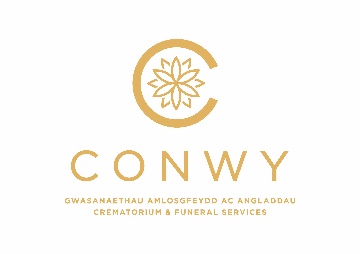 Cremation ServicesTributesContainersScatteringa Unattended Service includes cremation, medical referee fee, environmental surcharge, ashes transit box..b Low cost Service includes use of the chapel (30 minutes to include entrance and exit, cremation, medical referee fee, environmental surcharge, ashes transit box..c Attended Service includes use of the chapel (45 minutes to include entrance and exit, cremation, medical referee fee, environmental surcharge, ashes transit box.. d Committal Service includes use of the chapel (30 minutes to include entrance and exit, cremation, medical referee fee, environmental surcharge, ashes transit box..e Retained Organs includes cremation, medical referee fee, environmental surcharge, ashes transit box..CREMATIONS2022 FEESUnattended Servicea  (Available between 8.15am and 8.45am only)£467Low-cost Serviceb (Available between 9.00am and 9.30am only)£586Attended Servicec (18 years of age and over)£773Committal Serviced (Available at 12.30pm and  1.30pm)£773Committal Service (Available at 3.30pm)£929Stillborn baby/child under 18 years old (see Attended Service for details)No ChargeNon-Viable Foetus (NVF) (Includes 30 minute use of the Cemetery Chapel)No ChargeRetained Organse (Cremation only.  Excludes chapel service)£156Double time slot additional fee£295Storage of Ashes after 1 month£50Music2022 FEESObitus music system NEW FEE£10Hire of OrganNo ChargePhotosSingle Photo£12Simple Slideshow (up to 25 photos)£65Additional Photos (up to 50 photos)£35Professional Slideshow£90KeepsakesDVD / USB / CD of Service£60Webcast Service£50Webcast & 28 days watch again Service£70ITEMS2022 FEESAshes Transit Box  (Included in the cost of the cremation)No ChargePolytainer£21Wooden Casket£62Wicker Casket£62Bronze Urn£44Scattering Tubes£21In Rose Garden, Meadow or Woodland Walk (Llanrhos)2022 FEESNon witness scatter if cremated at Colwyn Bay£ FOCWitnessed scatter if Cremated at Colwyn Bay Crematorium£40If Cremated at another Crematorium£170NEW SERVICEScattering under turf on grave£90